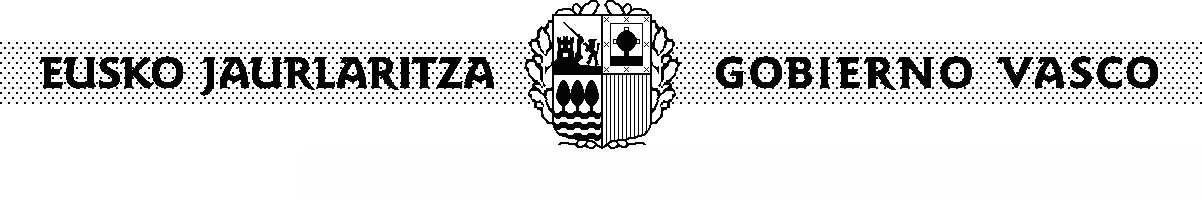 PRESUPUESTOProyecto:Añadir tantas filas como conceptos de gasto previstos (gastos de viaje, personal contratado, compras de material, alquiler de equipos, servicios externos, gastos de gestión…)Añadir tantas filas como ingresos previstos procedentes de otras fuentes de financiación. Incluir, en su caso, la parte del presupuesto aportada por el solicitante con recursos económicos propios (autofinanciación).GASTOSGASTOSGASTOSGASTOSConceptoBase ImponibleIVATotalTotal gastosINGRESOSINGRESOSSubvención solicitada al Departamento de Cultura y Política LingüísticaTotal ingresos